Arbeitsblatt: Rabatte mit dem Smartphone ausrechnenIn Geschäften, auf Prospekten oder Plakaten stehen beim Ausverkauf oder bei besonderen Aktionen neben dem Preis noch Prozentangaben. Diese geben an, um wie viel der Preis aktuell reduziert ist.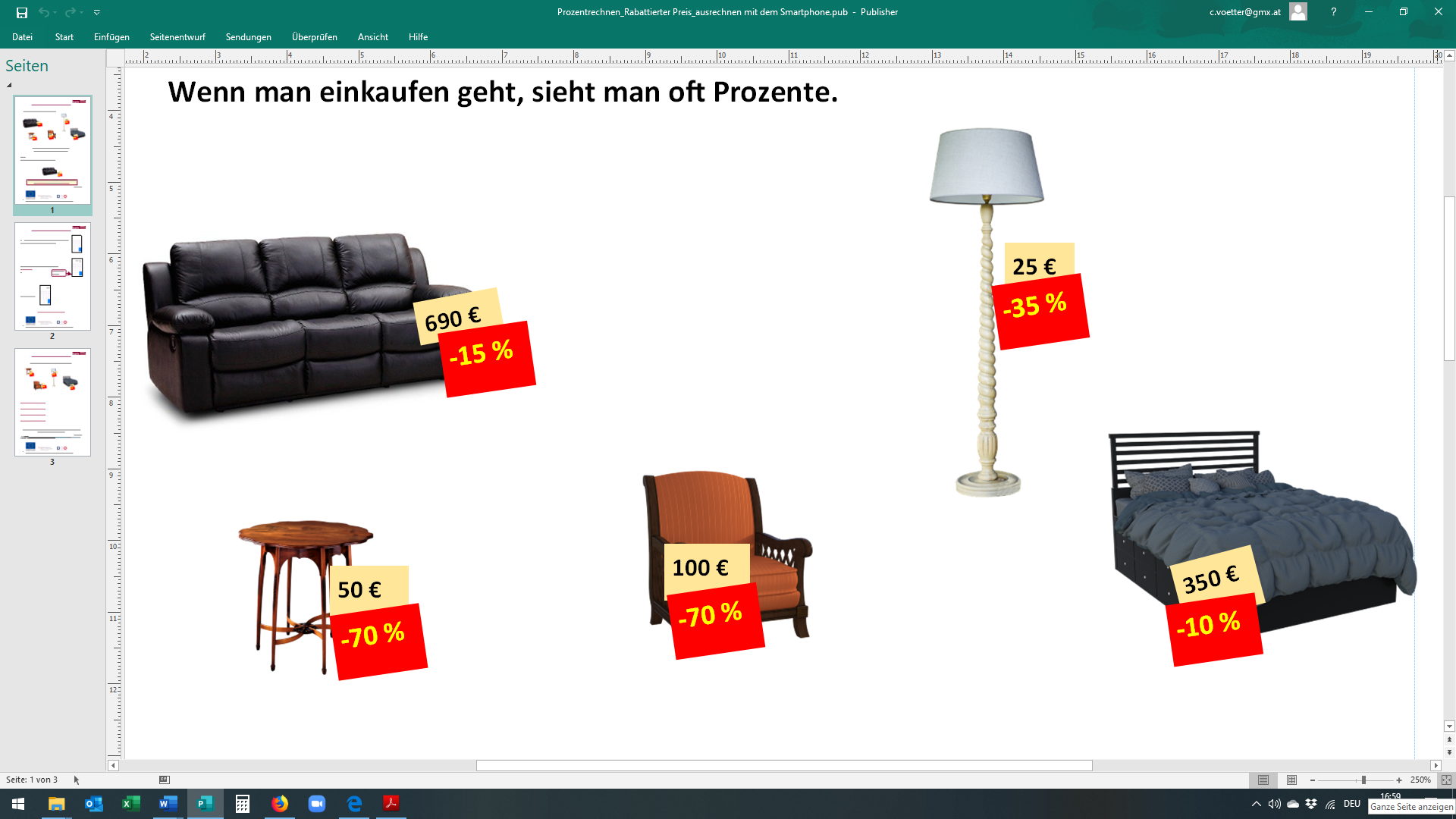 Es ist nicht immer einfach, den Verkaufspreis schnell im Kopf auszurechnen.Sie können dafür Ihr Smartphone nutzen.Beispiel:Sie möchten wissen, wieviel dieses Sofa nun kostet.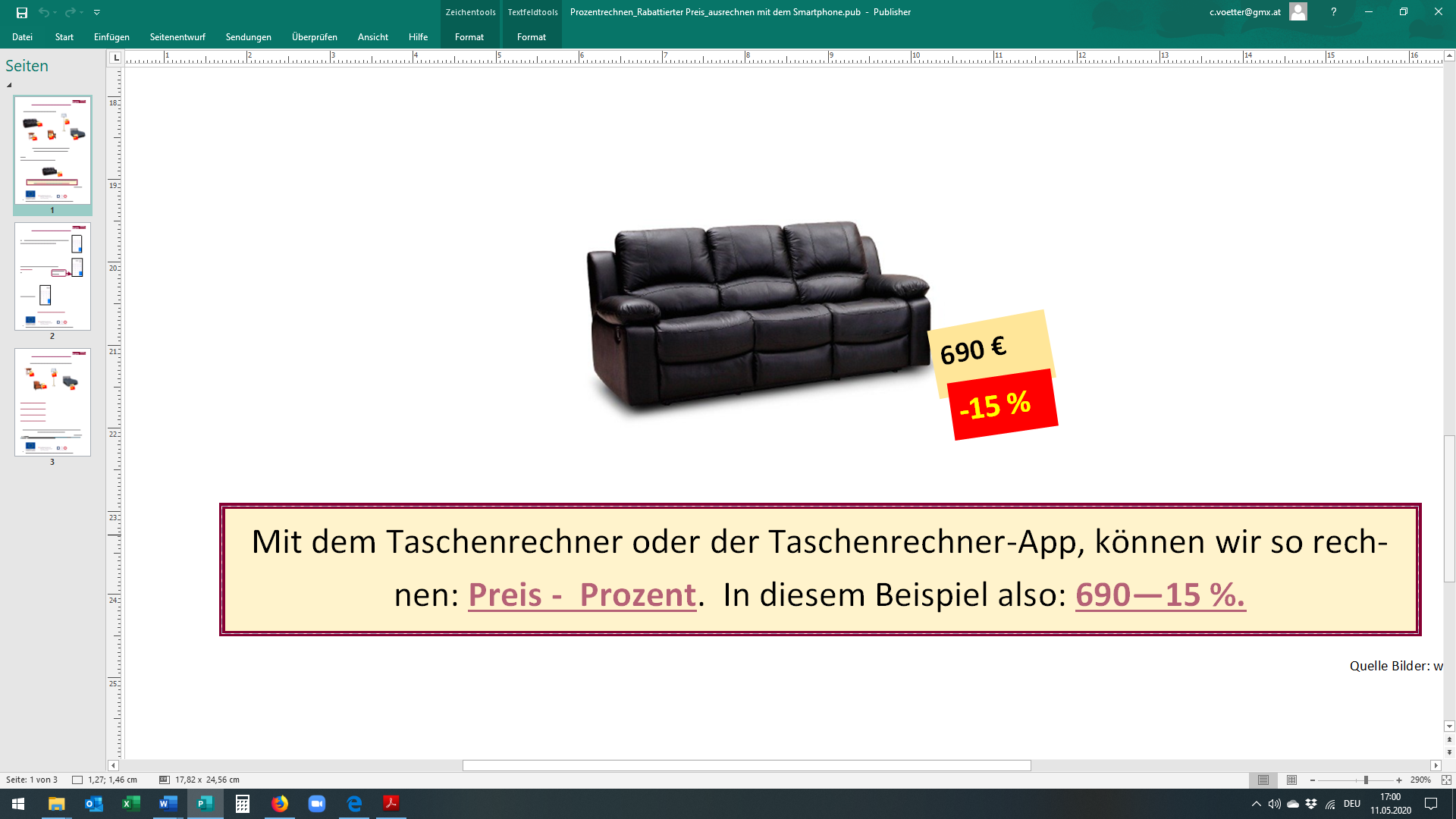 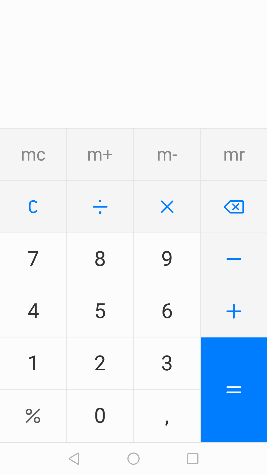 Öffnen Sie die Taschenrechner-App.  Die Taschenrechner schauen sehr unterschiedlich aus. Dieses Bild ist ein Beispiel für so eine App2)       Tippen Sie diese Rechnung in den Taschenrechner ein: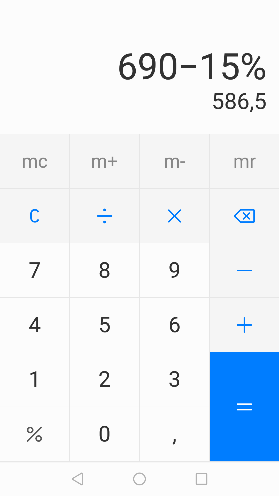           690 - 15%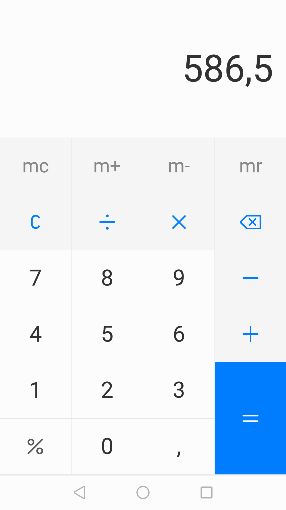 3)       Tippen Sie auf =, um das Ergebnis zu sehen: Das Sofa kostet jetzt nur noch 586,50 €.Berechnen Sie auch die Preise der anderen Möbel mit dem Smartphone.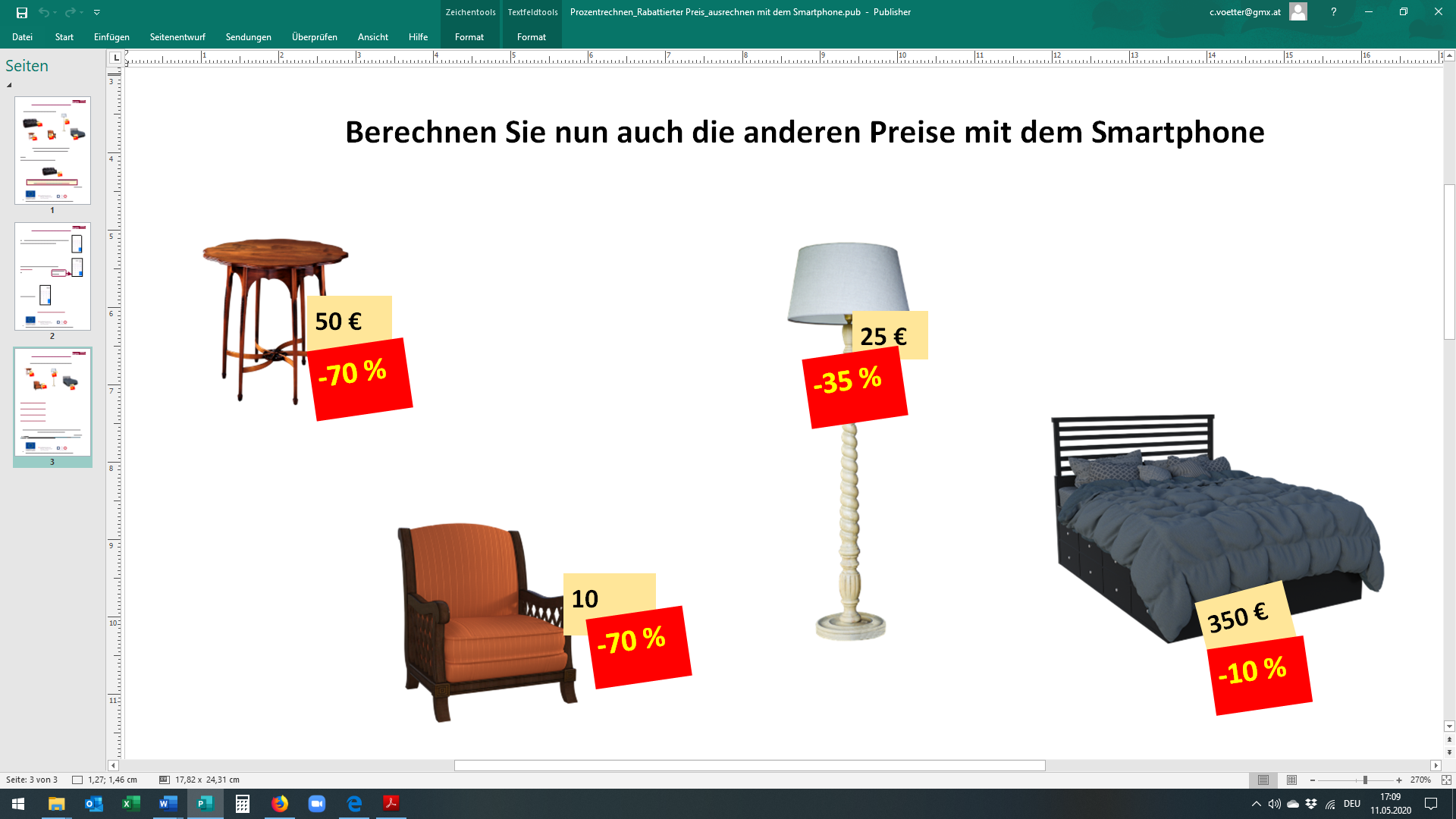 Der Beistelltisch kostet nun:    ______________Der Sessel kostet nun:  ______________Die Stehlampe kostet nun: ______________Das Bett kostet nun:     ______________Sie können sich weitere Beispiele aus Prospekten suchen und die neuen Preise mit dem Smartphone oder Ihrem Tablet berechnen.LösungDer Beistelltisch kostet nun:   50-70%= 15 Der Sessel kostet nun:  10-70%= 3 Die Stehlampe kostet nun: 25-35%= 16,25 Das Bett kostet nun:   350-10%= 315 